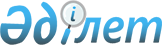 О внесении изменений в решение LXV сессии Карагандинского городского маслихата от 24 декабря 2020 года № 595 "О бюджете города Караганды на 2021 - 2023 годы"Решение Карагандинского городского маслихата от 24 февраля 2021 года № 20. Зарегистрировано Департаментом юстиции Карагандинской области 26 февраля 2021 года № 6215
      В соответствии с Бюджетным кодексом Республики Казахстан от 4 декабря 2008 года, Законом Республики Казахстан от 23 января 2001 года "О местном государственном управлении и самоуправлении в Республике Казахстан Карагандинский городской маслихат РЕШИЛ:
      1. Внести в решение LXV сессии Карагандинского городского маслихата от 24 декабря 2020 года № 595 "О бюджете города Караганды на 2021 – 2023 годы" (зарегистрировано в Реестре государственной регистрации нормативных правовых актов за № 21 939, опубликовано в Эталонном контрольном банке нормативных правовых актов Республики Казахстан в электронном виде от 29 декабря 2020 года) следующие изменения:
      1) пункт 1 изложить в следующей редакции:
      "1. Утвердить бюджет города на 2021 – 2023 годы согласно приложениям 1, 2 и 3 соответственно, в том числе на 2021 год в следующих объемах:
      1) доходы – 71 925 449 тысяч тенге, в том числе по:
      налоговым поступлениям – 49 827 712 тысяч тенге;
      неналоговым поступлениям – 430 652 тысячи тенге;
      поступлениям от продажи основного капитала – 3 576 197 тысяч тенге;
      поступлениям трансфертов – 18 090 888 тысяч тенге;
      2) затраты – 73 929 859 тысяч тенге;
      3) чистое бюджетное кредитование – 1 581 776 тысяч тенге, в том числе:
      бюджетные кредиты – 1 773 397 тысяч тенге;
      погашение бюджетных кредитов – 191 621 тысячи тенге;
      4) сальдо по операциям с финансовыми активами – 258 464 тысячи тенге, в том числе:
      приобретение финансовых активов – 258 464 тысячи тенге;
      поступление от продажи финансовых активов государства – 0 тысяч тенге;
      5) дефицит (профицит) бюджета – минус 3 844 650 тысяч тенге;
      6) финансирование дефицита (использование профицита) бюджета – 3 844 650 тысяч тенге:
      поступление займов – 1 748 397 тысяч тенге;
      погашение займов – 3 525 841 тысяча тенге;
      используемые остатки бюджетных средств – 5 622 094 тысячи тенге.";
      2) приложения 1, 5 к указанному решению изложить в новой редакции согласно приложениям 1, 2 к настоящему решению.
      2. Настоящее решение вводится в действие с 1 января 2021 года и подлежит официальному опубликованию. Бюджет города Караганды на 2021 год Бюджетные программы района имени Казыбек би и Октябрьского района города Караганды на 2021 год
					© 2012. РГП на ПХВ «Институт законодательства и правовой информации Республики Казахстан» Министерства юстиции Республики Казахстан
				
      Председатель сессии

Т. Ашимов

      Исполняющий обязанности секретаря городского маслихата

А. Букенов
Приложение 1 к решению
Карагандинского городского
маслихата
от 24 февраля 2021 года
№ 20Приложение 1
к решению LXV сессии Карагандинского
городского маслихата от "24" декабря 2020 года №595
Категория
Категория
Категория
Категория
 Сумма, тысяч тенге
Класс
Класс
Класс
 Сумма, тысяч тенге
Подкласс
Подкласс
 Сумма, тысяч тенге
Наименование
 Сумма, тысяч тенге
1
2
3
4
5
I.Доходы
71 925 449
1
Налоговые поступления 
49 827 712
01
Подоходный налог
22 742 508
1
Корпоративный подоходный налог
7 647 811
2
Индивидуальный подоходный налог 
15 094 697
03
Социальный налог
12 101 962
1
Социальный налог
12 101 962
04
Налоги на собственность
6 758 712
1
Hалоги на имущество
3 246 005
3
Земельный налог
758 350
4
Hалог на транспортные средства
2 754 357
05
Внутренние налоги на товары, работы и услуги
7 224 530
2
Акцизы
6 076 236
3
Поступления за использование природных и других ресурсов
433 332
4
Сборы за ведение предпринимательской и профессиональной деятельности
714 962
08
Обязательные платежи, взимаемые за совершение юридически значимых действий и (или) выдачу документов уполномоченными на то государственными органами или должностными лицами 
1 000 000
1
Государственная пошлина
1 000 000
2
Неналоговые поступления
430 652
01
Доходы от государственной собственности 
85 861
1
Поступления части чистого дохода государственных предприятий
2 000
4
Доходы на доли участия в юридических лицах, находящиеся в государственной собственности
4 054
5
Доходы от аренды имущества, находящегося в государственной собственности
76 000
7
Вознаграждения по кредитам, выданным из государственного бюджета
3 807
06
Прочие неналоговые поступления
344 791
1
Прочие неналоговые поступления
344 791
3
Поступления от продажи основного капитала
3 576 197
01
Продажа государственного имущества, закрепленного за государственными учреждениями
3 301 197
1
Продажа государственного имущества, закрепленного за государственными учреждениями
3 301 197
03
Продажа земли и нематериальных активов
275 000
1
Продажа земли 
210 000
2
Продажа нематериальных активов
65 000
4
Поступления трансфертов
18 090 888
02
Трансферты из вышестоящих органов государственного управления
18 090 888
2
Трансферты из областного бюджета
18 090 888
Функциональная группа
Функциональная группа
Функциональная группа
Функциональная группа
Функциональная группа
Сумма, тысяч тенге
Функциональная подгруппа
Функциональная подгруппа
Функциональная подгруппа
Функциональная подгруппа
Сумма, тысяч тенге
Администратор бюджетных программ
Администратор бюджетных программ
Администратор бюджетных программ
Сумма, тысяч тенге
Программа
Программа
Сумма, тысяч тенге
Наименование
Сумма, тысяч тенге
1
2
3
4
5
6
II. Затраты
73 929 859
01
Государственные услуги общего характера
1 502 726
1
Представительные, исполнительные и другие органы, выполняющие общие функции государственного управления
1 066 050
112
Аппарат маслихата района (города областного значения)
79 485
001
Услуги по обеспечению деятельности маслихата района (города областного значения)
79 485
122
Аппарат акима района (города областного значения)
414 607
001
Услуги по обеспечению деятельности акима района (города областного значения)
409 921
003
Капитальные расходы государственного органа
4 686
123
Аппарат акима района в городе
571 958
001
Услуги по обеспечению деятельности акима района в городе
484 290
022
Капитальные расходы государственного органа
87 668
2
Финансовая деятельность
94 280
489
Отдел государственных активов и закупок района (города областного значения)
72 077
001
Услуги по реализации государственной политики в области управления государственных активов и закупок на местном уровне
63 845
005
Приватизация, управление коммунальным имуществом, постприватизационная деятельность и регулирование споров, связанных с этим 
8 232
459
Отдел экономики и финансов района (города областного значения)
22 203
003
Проведение оценки имущества в целях налогообложения
22 203
5
Планирование и статистическая деятельность
1 000
459
Отдел экономики и финансов района (города областного значения)
1 000
061
Экспертиза и оценка документации по вопросам бюджетных инвестиций и государственно-частного партнерства, в том числе концессии
1 000
9
Прочие государственные услуги общего характера
341 396
454
Отдел предпринимательства и сельского хозяйства района (города областного значения)
77 880
001
Услуги по реализации государственной политики на местном уровне в области развития предпринимательства и сельского хозяйства
77 880
459
Отдел экономики и финансов района (города областного значения)
148 204
001
Услуги по реализации государственной политики в области формирования и развития экономической политики, государственного планирования, исполнения бюджета и управления коммунальной собственностью района (города областного значения)
148 204
490
Отдел коммунального хозяйства, пассажирского транспорта и автомобильных дорог района (города областного значения)
115 312
001
Услуги по реализации государственной политики на местном уровне в области коммунального хозяйства, пассажирского транспорта и автомобильных дорог 
115 312
02
Оборона
165 417
1
Военные нужды
165 167
122
Аппарат акима района (города областного значения)
165 167
005
Мероприятия в рамках исполнения всеобщей воинской обязанности
165 167
2
Организация работы по чрезвычайным ситуациям
250
122
Аппарат акима района (города областного значения)
250
006
Предупреждение и ликвидация чрезвычайных ситуаций масштаба района (города областного значения)
250
03
Общественный порядок, безопасность, правовая, судебная, уголовно-исполнительная деятельность
410 843
9
Прочие услуги в области общественного порядка и безопасности
410 843
490
Отдел коммунального хозяйства, пассажирского транспорта и автомобильных дорог района (города областного значения)
410 843
021
Обеспечение безопасности дорожного движения в населенных пунктах
410 843
06
Социальная помощь и социальное обеспечение
5 574 886
1
Социальное обеспечение
863 977
451
Отдел занятости и социальных программ района (города областного значения)
863 977
005
Государственная адресная социальная помощь
863 977
2
Социальная помощь
3 897 083
451
Отдел занятости и социальных программ района (города областного значения)
3 897 083
002
Программа занятости
438 544
006
Оказание жилищной помощи
27 393
007
Социальная помощь отдельным категориям нуждающихся граждан по решениям местных представительных органов
1 557 518
010
Материальное обеспечение детей-инвалидов, воспитывающихся и обучающихся на дому
5 916
013
Социальная адаптация лиц, не имеющих определенного местожительства
74 585
014
Оказание социальной помощи нуждающимся гражданам на дому
504 488
017
Обеспечение нуждающихся инвалидов обязательными гигиеническими средствами и предоставление услуг специалистами жестового языка, индивидуальными помощниками в соответствии с индивидуальной программой реабилитации инвалида
1 176 574
023
Обеспечение деятельности центров занятости населения
112 065
9
Прочие услуги в области социальной помощи и социального обеспечения
813 826
451
Отдел занятости и социальных программ района (города областного значения)
813 826
001
Услуги по реализации государственной политики на местном уровне в области обеспечения занятости и реализации социальных программ для населения
200 741
011
Оплата услуг по зачислению, выплате и доставке пособий и других социальных выплат
10 408
050
Обеспечение прав и улучшение качества жизни инвалидов в Республике Казахстан
403 844
054
Размещение государственного социального заказа в неправительственных организациях
48 333
094
Предоставление жилищных сертификатов как социальная помощь 
150 000
097
Оплата услуг поверенному агенту по предоставлению жилищных сертификатов (социальная поддержка в виде бюджетного кредита)
500
07
Жилищно-коммунальное хозяйство
13 311 328
1
Жилищное хозяйство
5 216 053
467
Отдел строительства района (города областного значения)
5 132 340
003
Проектирование и (или) строительство, реконструкция жилья коммунального жилищного фонда
3 718 597
004
Проектирование, развитие и (или) обустройство инженерно-коммуникационной инфраструктуры
229 366
098
Приобретение жилья коммунального жилищного фонда
1 184 377
479
Отдел жилищной инспекции района (города областного значения)
29 669
001
Услуги по реализации государственной политики на местном уровне в области жилищного фонда
29 669
491
Отдел жилищных отношений района (города областного значения)
54 044
001
Услуги по реализации государственной политики на местном уровне в области жилищного фонда
52 589
007
Снос аварийного и ветхого жилья
1 455
2
Коммунальное хозяйство
1 580 531
467
Отдел строительства района (города областного значения)
842 347
005
Развитие коммунального хозяйства
2 114
006
Развитие системы водоснабжения и водоотведения
840 233
490
Отдел коммунального хозяйства, пассажирского транспорта и автомобильных дорог района (города областного значения)
738 184
026
Организация эксплуатации тепловых сетей, находящихся в коммунальной собственности районов (городов областного значения)
22 439
028
Развитие коммунального хозяйства
665 745
029
Развитие системы водоснабжения и водоотведения
50 000
3
Благоустройство населенных пунктов
6 514 744
123
Аппарат акима района в городе
6 440 743
008
Освещение улиц населенных пунктов
667 053
009
Обеспечение санитарии населенных пунктов
3 908 233
010
Содержание мест захоронений и погребение безродных
19 441
011
Благоустройство и озеленение населенных пунктов
1 846 016
490
Отдел коммунального хозяйства, пассажирского транспорта и автомобильных дорог района (города областного значения)
74 001
018
Благоустройство и озеленение населенных пунктов
74 001
08
Культура, спорт, туризм и информационное пространство
2 658 075
1
Деятельность в области культуры
1 951 805
457
Отдел культуры, развития языков, физической культуры и спорта района (города областного значения)
1 951 805
003
Поддержка культурно-досуговой работы
1 746 647
005
Обеспечение функционирования зоопарков и дендропарков
205 158
2
Спорт
65 451
457
Отдел культуры, развития языков, физической культуры и спорта района (города областного значения)
65 451
008
Развитие массового спорта и национальных видов спорта 
22 965
009
Проведение спортивных соревнований на районном (города областного значения) уровне
24 526
010
Подготовка и участие членов сборных команд района (города областного значения) по различным видам спорта на областных спортивных соревнованиях
17 960
3
Информационное пространство
334 848
456
Отдел внутренней политики района (города областного значения)
110 387
002
Услуги по проведению государственной информационной политики
110 387
457
Отдел культуры, развития языков, физической культуры и спорта района (города областного значения)
224 461
006
Функционирование районных (городских) библиотек
215 361
007
Развитие государственного языка и других языков народа Казахстана
9 100
9
Прочие услуги по организации культуры, спорта, туризма и информационного пространства
305 971
456
Отдел внутренней политики района (города областного значения)
228 264
001
Услуги по реализации государственной политики на местном уровне в области информации, укрепления государственности и формирования социального оптимизма граждан
52 688
003
Реализация мероприятий в сфере молодежной политики
175 576
457
Отдел культуры, развития языков, физической культуры и спорта района (города областного значения)
77 707
001
Услуги по реализации государственной политики на местном уровне в области культуры, развития языков, физической культуры и спорта 
77 707
09
Топливно-энергетический комплекс и недропользование
3 802 223
9
Прочие услуги в области топливно-энергетического комплекса и недропользования
3 802 223
467
Отдел строительства района (города областного значения)
3 802 223
036
Развитие газотранспортной системы
3 802 223
10
Сельское, водное, лесное, рыбное хозяйство, особо охраняемые природные территории, охрана окружающей среды и животного мира, земельные отношения
69 590
1
Сельское хозяйство
69 590
463
Отдел земельных отношений района (города областного значения)
69 590
001
Услуги по реализации государственной политики в области регулирования земельных отношений на территории района (города областного значения)
69 590
11
Промышленность, архитектурная, градостроительная и строительная деятельность
153 565
2
Архитектурная, градостроительная и строительная деятельность
153 565
467
Отдел строительства района (города областного значения)
73 091
001
Услуги по реализации государственной политики на местном уровне в области строительства
73 091
468
Отдел архитектуры и градостроительства района (города областного значения)
80 474
001
Услуги по реализации государственной политики в области архитектуры и градостроительства на местном уровне
60 802
003
Разработка схем градостроительного развития территории района и генеральных планов населенных пунктов
19 672
12
Транспорт и коммуникации
6 923 675
1
Автомобильный транспорт
5 936 806
490
Отдел коммунального хозяйства, пассажирского транспорта и автомобильных дорог района (города областного значения)
5 936 806
022
Развитие транспортной инфраструктуры
600 643
023
Обеспечение функционирования автомобильных дорог
425 000
045
Капитальный и средний ремонт автомобильных дорог районного значения и улиц населенных пунктов
4 911 163
9
Прочие услуги в сфере транспорта и коммуникаций
986 869
490
Отдел коммунального хозяйства, пассажирского транспорта и автомобильных дорог района (города областного значения)
986 869
037
Субсидирование пассажирских перевозок по социально значимым городским (сельским), пригородным и внутрирайонным сообщениям
986 869
13
Прочие
6 532 786
9
Прочие
6 532 786
459
Отдел экономики и финансов района (города областного значения)
1 074 434
012
Резерв местного исполнительного органа района (города областного значения) 
1 074 434
467
Отдел строительства района (города областного значения)
5 458 352
077
Развитие инженерной инфраструктуры в рамках Государственной программы развития регионов до 2025 года
5 458 352
14
Обслуживание долга
1 492 984
1
Обслуживание долга
1 492 984
459
Отдел экономики и финансов района (города областного значения)
1 492 984
021
Обслуживание долга местных исполнительных органов по выплате вознаграждений и иных платежей по займам из областного бюджета
1 492 984
15
Трансферты
31 331 761
1
Трансферты
31 331 761
459
Отдел экономики и финансов района (города областного значения)
31 331 761
006
Возврат неиспользованных (недоиспользованных) целевых трансфертов
457 337
007
Бюджетные изъятия
398 821
024
Целевые текущие трансферты из нижестоящего бюджета на компенсацию потерь вышестоящего бюджета в связи с изменением законодательства
30 475 603
III.Чистое бюджетное кредитование
1 581 776
Бюджетные кредиты
1 773 397
06
Социальная помощь и социальное обеспечение
25 000
9
Прочие услуги в области социальной помощи и социального обеспечения
25 000
451
Отдел занятости и социальных программ района (города областного значения)
25 000
095
Бюджетные кредиты для предоставления жилищных сертификатов как социальная поддержка
25 000
07
Жилищно-коммунальное хозяйство
1 748 397
1
Жилищное хозяйство
1 748 397
490
Отдел коммунального хозяйства, пассажирского транспорта и автомобильных дорог района (города областного значения)
1 748 397
053
Кредитование на реконструкцию и строительство систем тепло-, водоснабжения и водоотведения
1 748 397
Категория
Категория
Категория
Категория
Класс
Класс
Класс
Подкласс
Подкласс
1
2
3
4
5
5
Погашение бюджетных кредитов
191 621
01
Погашение бюджетных кредитов
191 621
1
Погашение бюджетных кредитов, выданных из государственного бюджета
133 503
2
Возврат сумм бюджетных кредитов
58 118
Функциональная группа
Функциональная группа
Функциональная группа
Функциональная группа
Функциональная группа
Сумма, тысяч тенге
Функциональная подгруппа
Функциональная подгруппа
Функциональная подгруппа
Функциональная подгруппа
Сумма, тысяч тенге
Администратор бюджетных программ
Администратор бюджетных программ
Администратор бюджетных программ
Сумма, тысяч тенге
Программа
Программа
Сумма, тысяч тенге
Наименование
Сумма, тысяч тенге
1
2
3
4
5
6
IV.Сальдо по операциям с финансовыми активами:
258 464
Приобретение финансовых активов 
258 464
13
Прочие
258 464
9
Прочие
258 464
490
Отдел коммунального хозяйства, пассажирского транспорта и автомобильных дорог района (города областного значения)
258 464
065
Формирование или увеличение уставного капитала юридических лиц
258 464
Наименование
Сумма, тысяч тенге
V. Дефицит бюджета
-3 844 650
VI. Финансирование дефицита бюджета 
3 844 650Приложение 2 к решению
Карагандинского городского
маслихата
от 24 февраля 2021 года
№ 20Приложение 5
к решению LXV сессии Карагандинского
городского маслихата от "24" декабря 2020 года №595
Функциональная группа
Функциональная группа
Функциональная группа
Функциональная группа
Функциональная группа
Сумма, тысяч тенге
Функциональная подгруппа
Функциональная подгруппа
Функциональная подгруппа
Функциональная подгруппа
Сумма, тысяч тенге
Администратор бюджетных программ
Администратор бюджетных программ
Администратор бюджетных программ
Сумма, тысяч тенге
Программа
Программа
Сумма, тысяч тенге
Наименование
Сумма, тысяч тенге
1
2
3
4
5
6
Бюджетные программы района имени Казыбек би
4 433 121
01
Государственные услуги общего характера
316 397
1
Представительные, исполнительные и другие органы, выполняющие общие функции государственного управления
316 397
123
Аппарат акима района в городе
316 397
001
Услуги по обеспечению деятельности акима района в городе
240 872
022
Капитальные расходы государственного органа
75 525
07
Жилищно-коммунальное хозяйство
4 116 724
3
Благоустройство населенных пунктов
4 116 724
123
Аппарат акима района в городе
4 116 724
008
Освещение улиц населенных пунктов
414 179
009
Обеспечение санитарии населенных пунктов
2 653 353
010
Содержание мест захоронений и погребение безродных
4 441
011
Благоустройство и озеленение населенных пунктов
1 044 751
Бюджетные программы Октябрьского района
2 579 580
01
Государственные услуги общего характера
255 561
1
Представительные, исполнительные и другие органы, выполняющие общие функции государственного управления
255 561
123
Аппарат акима района в городе
255 561
001
Услуги по обеспечению деятельности акима района в городе
243 418
022
Капитальные расходы государственного органа
12 143
07
Жилищно-коммунальное хозяйство
2 324 019
3
Благоустройство населенных пунктов
2 324 019
123
Аппарат акима района в городе
2 324 019
008
Освещение улиц населенных пунктов
252 874
009
Обеспечение санитарии населенных пунктов
1 254 880
010
Содержание мест захоронений и погребение безродных
15 000
011
Благоустройство и озеленение населенных пунктов
801 265